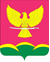 СОВЕТ НОВОТИТАРОВСКОГОСЕЛЬСКОГО ПОСЕЛЕНИЯ ДИНСКОГО РАЙОНАРЕШЕНИЕот 28.01.2021                                                                            № 96-26/04станица НовотитаровскаяИТА                                                                             №  аница НовотитаровскаяОб утверждении графика проведенияочередных сессий Совета Новотитаровского сельского поселения Динского района на 2021 годНа основании статей 26, 63 Устава Новотитаровского сельского поселения Динского района, Совет Новотитаровского сельского поселения Динского района р е ш и л:Утвердить график проведения очередных сессий Совета Новотитаровского сельского поселения Динского района четвертого созыва на 2021 год в период с января по декабрь:Председатель СоветаНовотитаровского сельского поселения			           К.А. ПрокофьевИсполняющий обязанностиглавы Новотитаровскогосельского поселения                                                                    Г.Н. Черныш	№ п/пКварталДата очередной сессии1I28 января2I25 февраля3I25 марта4II29 апреля5II27 мая6II24 июня7III29 июля8III26 августа9III30 сентября10IV28 октября11IV11, 25 ноября12IV9, 23 декабря